Date: January 5, 2018In your journal record the following:ART FOUNDATIONS ENTRY #41 ART THINK:  What is your favorite cartoon character and WHY?Announcements/Reminders:    January 9 is the last day to turn in late work.  Sketch book check NEXT TIME!  Cartoon strip is due Jan 11th!Today’s Objective:  Go over task sheetFinished drawing of cartoon charactersCreate cartoon strip (thumbnail sketches).Draw design on big paper.Homework: Get sketch book ready to hand in. 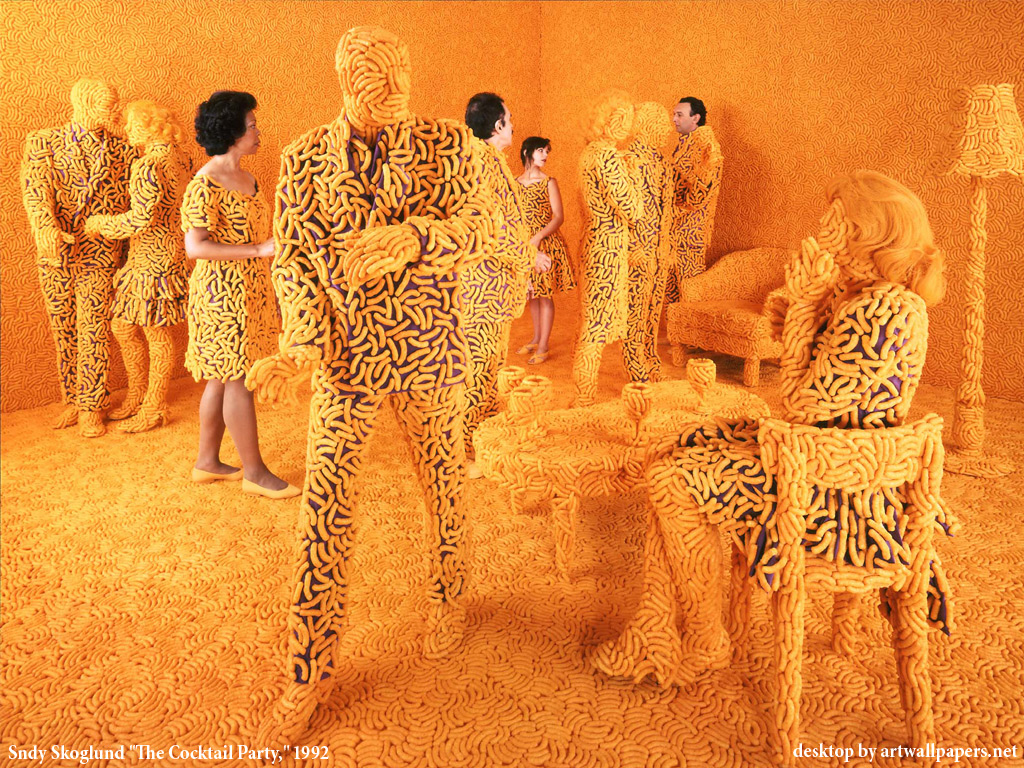 